Questões para Vestibular da FMP – Aula 26 – Data: 5/9/20171ª Questão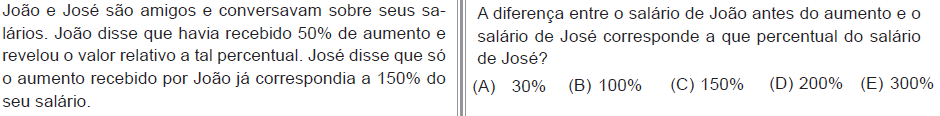 2ª Questão. 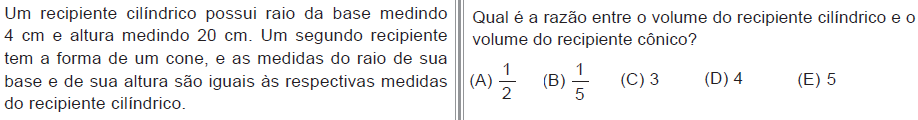 3ª Questão.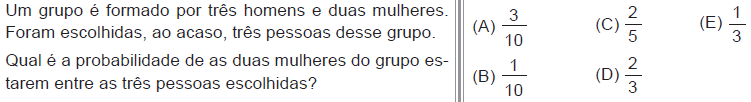 4ª Questão.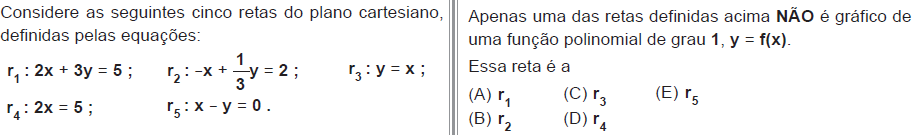 5ª Questão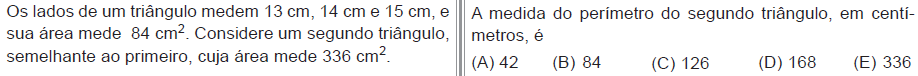 6ª Questão.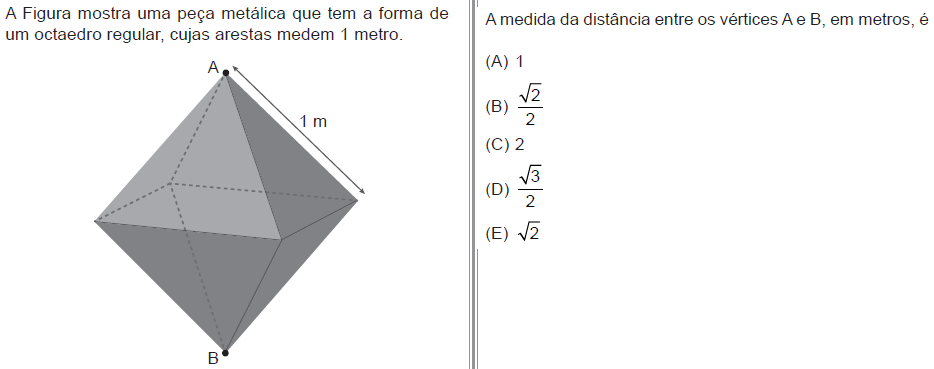 7ª Questão.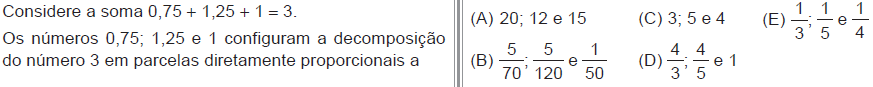 8ª Questão.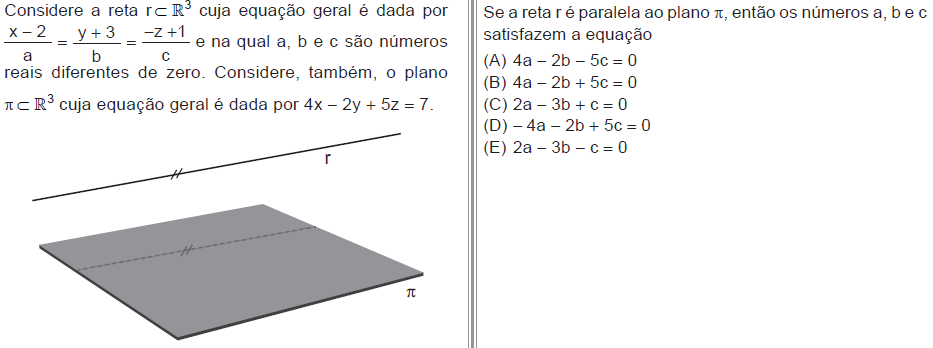 9ª Questão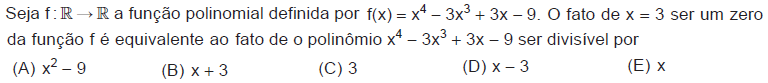 10ª Questão.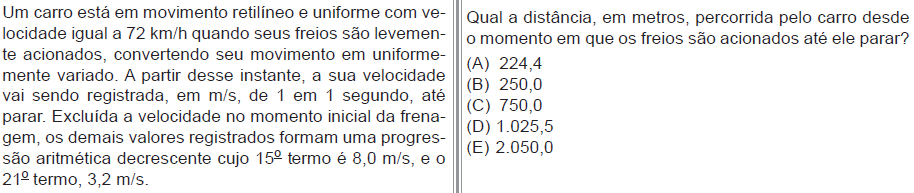 11ª Questão.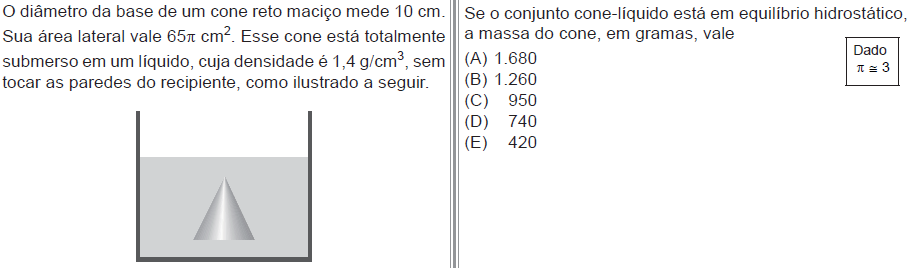 12ª Questão.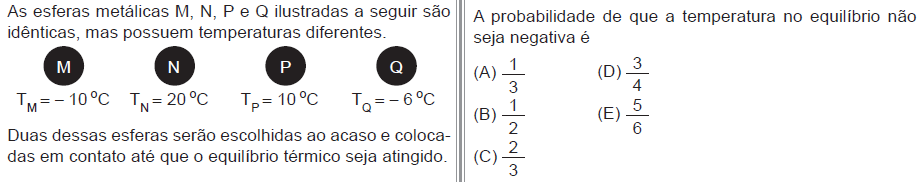 13ª Questão.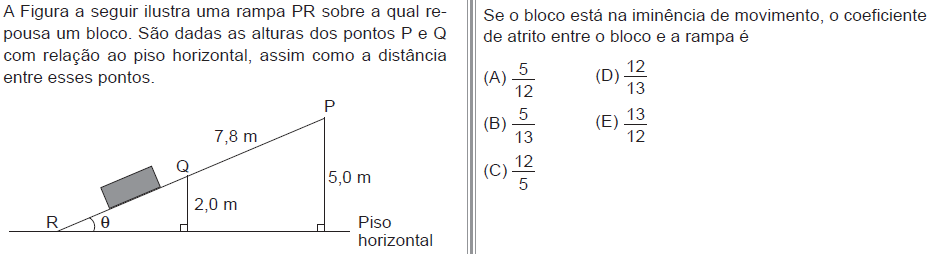 14ª Questão.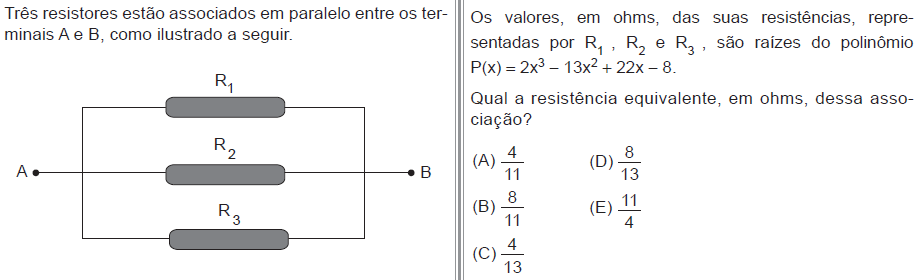 Respostas: 1) D; 2) C; 3) A; 4) D; 5) B; 6) E; 7) C; 8) A; 9) D; 10) B; 11) E; 12) E; 13) A; 14) A.